С целью организации межведомственного взаимодействия в вопросах информирования населения Иркутской области прошу Вас разместить интернет – ссылку рекомендаций на официальных сайтах администраций.Приложение: www.vniigochs.ru/center/covid19/covid19-recommendations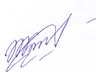 Заведующий отделом по делам ГО и ЧС администрации Тулунского муниципального района                                                                             И.В. КозикИРКУТСКАЯ  ОБЛАСТЬМУНИЦИПАЛЬНОЕОБРАЗОВАНИЕ«Тулунский район»АДМИНИСТРАЦИЯТУЛУНСКОГОМУНИЦИПАЛЬНОГОРАЙОНА665268, Иркутская область,г. Тулун, ул. Ленина, 75тел./факс 4-09-25e-mail: mertulr@irmail.ru                                                        от «06» апреля 2020 г. № 01-24/Главам сельских поселенийТулунского муниципального района